AUTOEVALUACIÓN: TENGA EN CUENTA SU RESPONSABILIDA, COMPROMISO, ORDEN Y DISCIPLINA EN CLASE.COLEGIO EMILIA RIQUELMETALLER DE REPASOCOLEGIO EMILIA RIQUELMETALLER DE REPASOCOLEGIO EMILIA RIQUELMETALLER DE REPASOCOLEGIO EMILIA RIQUELMETALLER DE REPASO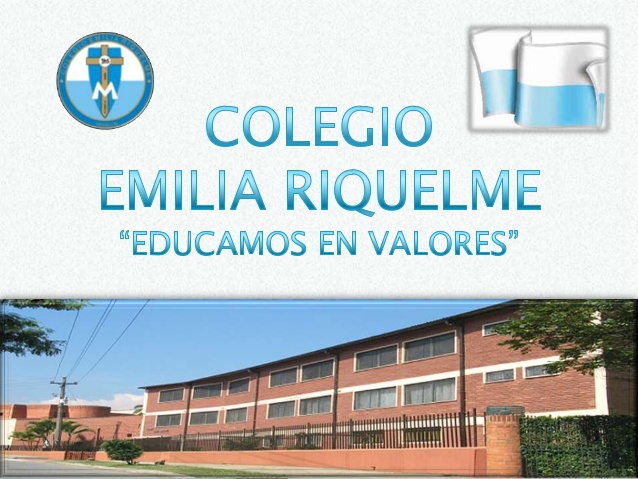 Fecha:Nombre: Grado: 7MOÁrea: Urbanidad¿POR QUE LOS NIÑOS QUE AYUDAN EN CASA SERAN ADULTOS MAS EXITOSOS?Ayudar en casa aporta a los niños muchos beneficios, y algunos de ellos persisten y afloran más adelante. Un estudio demuestra que ayudar en casa desde pequeños puede ayudar a alcanzar el éxito en muchos campos de la vida porque:Les aporta mayor AUTONOMIA e INDEPENDENCIA.Les enseña HABILIDADES SOCIALES como: superar dificultades, organizar el tiempo, planear y establecer prioridades.Les enseña que son parte de un equipo, en este caso la familia y aprenden por tanto la importancia del TRABAJO EN EQUIPO  y aprender a negociar y cumplir metas comunes.Les enseña VALORES como el esfuerzo, la solidaridad, la empatía, la paciencia.Les enseña sobre la  RESPONSAILIDAD, que le servirá para ganar en autoestima y autonomía. Según el texto, ¿las niñas y jóvenes que trabajan en hogares como empleadas domesticas serán más exitosas?:Sí, porque podrán adquirir con su trabajo, otras habilidades sociales además de una remuneración económica que les permitirá pagar sus estudios posteriores.Sí, porque según el texto las labores domesticas favorecen ciertas habilidades que nos servirán para obtener el éxito en la edad adulta.No, porque el texto se refiere a las tareas domesticas que realizan los niños en su hogar, trabajar en casas como empleados siendo menores de edad es considerado explotación infantil.No, porque las niñas que trabajan en hogares como empleadas domesticas, están privadas de su libertad.La afirmación: Los niños y jóvenes varones no serán adultos exitosos, es:Verdadera, porque las labores domesticas son solo para las mujeres, los hombres deben dedicarse a otras cosas.Verdadera, porque a los varones no les gustan las tareas del hogar y por tanto no están obligados a hacerlas.Falso, porque tanto hombres como mujeres, pueden ayudar y realizar tareas en el hogar y adquirir así las mismas habilidades.Falso, porque los niños varones tienen más capacidades para realizar tareas en el hogar, por tanto serán más exitosos que las mujeres.Según el texto y lo trabajado en clase las tareas del hogar favorecen la autonomía, la responsabilidad y la libertad porque:Nos permiten, tomar decisiones, organizarnos, actuar por voluntad propia, asumir las consecuencias  y adquirir compromisos. Nos permiten, tener más deberes y por tanto menos tiempo para realizar otro tipo de actividades.Nos permiten, reconocer que nuestros padres no pueden con todas las responsabilidades del hogar y tenemos que ayudarlos y mostrarles sus falencias.Nos permiten, poder cobrarle a nuestros padres por las tareas realizadas o manipularlos para lograr lo que queremos.Camila  es una niña afrocolombiana un poco tímida y temerosa, que fue desplazada de su ciudad por culpa del conflicto armado, le cuesta hacer nuevas amistades por su timidez y las circunstancias que ha tenido que pasar.ha llegado nueva a el salón de clases, algunas compañeras la han mirado de forma fría e indiferente, otras por el contrario se han reído de su aspecto. Consideras que las compañeras de Camila  están:Haciendo un buen uso de su libertad, pues tienen derecho a expresar lo que sienten y piensan.Haciendo un buen uso de su libertad, porque Camila es la nueva y debe acostumbrarse.Haciendo un mal uso de su libertad, porque están violentando la integridad de su nueva compañera.Haciendo un mal uso de su libertad porque no conocen nada sobre las comunidades afrocolombianas.En la situación anterior las compañeras de Camila deberían tener en cuenta que:La libertad colectiva tiene que mediar entre lo piensan, sienten  y las normas que se establecen para regularlas.La libertad colectiva solo importa si siguen  las normas que a ellas parecen adecuadas sin tener en cuenta la libertad de las demás. La libertad pública solo funciona para cierto tipo de personas o grupos sociales.La libertad pública no tiene nada que ver con las normas y la libertad de los demás.Clara y Laura asistirán a una manifestación pacífica para defender los derechos de las mujeres y evitar que exista violencia y vulneración de sus derechos, ya que en nuestro país es una situación presente en el día a día. Ellas están poniendo en práctica :La libertad pública.La Corresponsabilidad.La  Responsabilidad ciudadana.Las normas del espacio público. Usar el puente peatonal no es solo una norma de urbanidad en la calle, también es:Hacer un buen uso de la libertadSer un ciudadano responsableTener una buena educaciónSer corresponsable. Santiago es un hombre casado, que tiene un buen empleo con una excelente remuneración económica, su esposa se encarga de las tareas del hogar y sus dos hijos de 8 y 12 años son niños educados, responsables y buenos estudiantes. Sin embargo cada noche cuando el llega a casa, se desata la tragedia. Santiago se queja si la casa no esta limpia, si la comida no está caliente, si los niños no han terminado sus deberes escolares, si hacen mucho ruido y cada orden o norma establecida en dicho hogar debe cumplirse a partir de gritos, amenazas y malos tratos, Para Santiago esto es normal porque afirma que así lo criaron sus padres y simplemente es autoridad. En este caso podemos decir que:Santiago actúa de forma correcta porque él es la figura de autoridad y debe establecer las normas con rigidez, para que se cumplan.Santiago actúa de forma correcta porque es el quien lleva la economía de el hogar y esto le da el derecho de establecer las normas como mejor le parezca.Santiago está actuando de forma incorrecta, porque está abusando de su poder y vulnerando los derechos de sus hijos y su esposa.Santiago está actuando de forma incorrecta, porque debería ser más duro con sus hijos y su esposa, para que no olviden que él es quien manda.El libre desarrollo de la personalidad se refiere:Hacer lo que desee, cuando quiera y donde quiera, sin importar lo que piensen los demás.Hacer lo que desee, cuando quiera y donde quiera, con las limitaciones que implican los derechos de los demás.Hacer lo que desee, cuando quiera y donde quiera, sin más limitaciones que las que yo me imponga.Hacer lo que desee, cuando quiera y donde quiera, para ser la persona que quiero ser realmente.Realiza un dibujo que represente la LIBERTAD ¿POR QUE LOS NIÑOS QUE AYUDAN EN CASA SERAN ADULTOS MAS EXITOSOS?Ayudar en casa aporta a los niños muchos beneficios, y algunos de ellos persisten y afloran más adelante. Un estudio demuestra que ayudar en casa desde pequeños puede ayudar a alcanzar el éxito en muchos campos de la vida porque:Les aporta mayor AUTONOMIA e INDEPENDENCIA.Les enseña HABILIDADES SOCIALES como: superar dificultades, organizar el tiempo, planear y establecer prioridades.Les enseña que son parte de un equipo, en este caso la familia y aprenden por tanto la importancia del TRABAJO EN EQUIPO  y aprender a negociar y cumplir metas comunes.Les enseña VALORES como el esfuerzo, la solidaridad, la empatía, la paciencia.Les enseña sobre la  RESPONSAILIDAD, que le servirá para ganar en autoestima y autonomía. Según el texto, ¿las niñas y jóvenes que trabajan en hogares como empleadas domesticas serán más exitosas?:Sí, porque podrán adquirir con su trabajo, otras habilidades sociales además de una remuneración económica que les permitirá pagar sus estudios posteriores.Sí, porque según el texto las labores domesticas favorecen ciertas habilidades que nos servirán para obtener el éxito en la edad adulta.No, porque el texto se refiere a las tareas domesticas que realizan los niños en su hogar, trabajar en casas como empleados siendo menores de edad es considerado explotación infantil.No, porque las niñas que trabajan en hogares como empleadas domesticas, están privadas de su libertad.La afirmación: Los niños y jóvenes varones no serán adultos exitosos, es:Verdadera, porque las labores domesticas son solo para las mujeres, los hombres deben dedicarse a otras cosas.Verdadera, porque a los varones no les gustan las tareas del hogar y por tanto no están obligados a hacerlas.Falso, porque tanto hombres como mujeres, pueden ayudar y realizar tareas en el hogar y adquirir así las mismas habilidades.Falso, porque los niños varones tienen más capacidades para realizar tareas en el hogar, por tanto serán más exitosos que las mujeres.Según el texto y lo trabajado en clase las tareas del hogar favorecen la autonomía, la responsabilidad y la libertad porque:Nos permiten, tomar decisiones, organizarnos, actuar por voluntad propia, asumir las consecuencias  y adquirir compromisos. Nos permiten, tener más deberes y por tanto menos tiempo para realizar otro tipo de actividades.Nos permiten, reconocer que nuestros padres no pueden con todas las responsabilidades del hogar y tenemos que ayudarlos y mostrarles sus falencias.Nos permiten, poder cobrarle a nuestros padres por las tareas realizadas o manipularlos para lograr lo que queremos.Camila  es una niña afrocolombiana un poco tímida y temerosa, que fue desplazada de su ciudad por culpa del conflicto armado, le cuesta hacer nuevas amistades por su timidez y las circunstancias que ha tenido que pasar.ha llegado nueva a el salón de clases, algunas compañeras la han mirado de forma fría e indiferente, otras por el contrario se han reído de su aspecto. Consideras que las compañeras de Camila  están:Haciendo un buen uso de su libertad, pues tienen derecho a expresar lo que sienten y piensan.Haciendo un buen uso de su libertad, porque Camila es la nueva y debe acostumbrarse.Haciendo un mal uso de su libertad, porque están violentando la integridad de su nueva compañera.Haciendo un mal uso de su libertad porque no conocen nada sobre las comunidades afrocolombianas.En la situación anterior las compañeras de Camila deberían tener en cuenta que:La libertad colectiva tiene que mediar entre lo piensan, sienten  y las normas que se establecen para regularlas.La libertad colectiva solo importa si siguen  las normas que a ellas parecen adecuadas sin tener en cuenta la libertad de las demás. La libertad pública solo funciona para cierto tipo de personas o grupos sociales.La libertad pública no tiene nada que ver con las normas y la libertad de los demás.Clara y Laura asistirán a una manifestación pacífica para defender los derechos de las mujeres y evitar que exista violencia y vulneración de sus derechos, ya que en nuestro país es una situación presente en el día a día. Ellas están poniendo en práctica :La libertad pública.La Corresponsabilidad.La  Responsabilidad ciudadana.Las normas del espacio público. Usar el puente peatonal no es solo una norma de urbanidad en la calle, también es:Hacer un buen uso de la libertadSer un ciudadano responsableTener una buena educaciónSer corresponsable. Santiago es un hombre casado, que tiene un buen empleo con una excelente remuneración económica, su esposa se encarga de las tareas del hogar y sus dos hijos de 8 y 12 años son niños educados, responsables y buenos estudiantes. Sin embargo cada noche cuando el llega a casa, se desata la tragedia. Santiago se queja si la casa no esta limpia, si la comida no está caliente, si los niños no han terminado sus deberes escolares, si hacen mucho ruido y cada orden o norma establecida en dicho hogar debe cumplirse a partir de gritos, amenazas y malos tratos, Para Santiago esto es normal porque afirma que así lo criaron sus padres y simplemente es autoridad. En este caso podemos decir que:Santiago actúa de forma correcta porque él es la figura de autoridad y debe establecer las normas con rigidez, para que se cumplan.Santiago actúa de forma correcta porque es el quien lleva la economía de el hogar y esto le da el derecho de establecer las normas como mejor le parezca.Santiago está actuando de forma incorrecta, porque está abusando de su poder y vulnerando los derechos de sus hijos y su esposa.Santiago está actuando de forma incorrecta, porque debería ser más duro con sus hijos y su esposa, para que no olviden que él es quien manda.El libre desarrollo de la personalidad se refiere:Hacer lo que desee, cuando quiera y donde quiera, sin importar lo que piensen los demás.Hacer lo que desee, cuando quiera y donde quiera, con las limitaciones que implican los derechos de los demás.Hacer lo que desee, cuando quiera y donde quiera, sin más limitaciones que las que yo me imponga.Hacer lo que desee, cuando quiera y donde quiera, para ser la persona que quiero ser realmente.Realiza un dibujo que represente la LIBERTAD ¿POR QUE LOS NIÑOS QUE AYUDAN EN CASA SERAN ADULTOS MAS EXITOSOS?Ayudar en casa aporta a los niños muchos beneficios, y algunos de ellos persisten y afloran más adelante. Un estudio demuestra que ayudar en casa desde pequeños puede ayudar a alcanzar el éxito en muchos campos de la vida porque:Les aporta mayor AUTONOMIA e INDEPENDENCIA.Les enseña HABILIDADES SOCIALES como: superar dificultades, organizar el tiempo, planear y establecer prioridades.Les enseña que son parte de un equipo, en este caso la familia y aprenden por tanto la importancia del TRABAJO EN EQUIPO  y aprender a negociar y cumplir metas comunes.Les enseña VALORES como el esfuerzo, la solidaridad, la empatía, la paciencia.Les enseña sobre la  RESPONSAILIDAD, que le servirá para ganar en autoestima y autonomía. Según el texto, ¿las niñas y jóvenes que trabajan en hogares como empleadas domesticas serán más exitosas?:Sí, porque podrán adquirir con su trabajo, otras habilidades sociales además de una remuneración económica que les permitirá pagar sus estudios posteriores.Sí, porque según el texto las labores domesticas favorecen ciertas habilidades que nos servirán para obtener el éxito en la edad adulta.No, porque el texto se refiere a las tareas domesticas que realizan los niños en su hogar, trabajar en casas como empleados siendo menores de edad es considerado explotación infantil.No, porque las niñas que trabajan en hogares como empleadas domesticas, están privadas de su libertad.La afirmación: Los niños y jóvenes varones no serán adultos exitosos, es:Verdadera, porque las labores domesticas son solo para las mujeres, los hombres deben dedicarse a otras cosas.Verdadera, porque a los varones no les gustan las tareas del hogar y por tanto no están obligados a hacerlas.Falso, porque tanto hombres como mujeres, pueden ayudar y realizar tareas en el hogar y adquirir así las mismas habilidades.Falso, porque los niños varones tienen más capacidades para realizar tareas en el hogar, por tanto serán más exitosos que las mujeres.Según el texto y lo trabajado en clase las tareas del hogar favorecen la autonomía, la responsabilidad y la libertad porque:Nos permiten, tomar decisiones, organizarnos, actuar por voluntad propia, asumir las consecuencias  y adquirir compromisos. Nos permiten, tener más deberes y por tanto menos tiempo para realizar otro tipo de actividades.Nos permiten, reconocer que nuestros padres no pueden con todas las responsabilidades del hogar y tenemos que ayudarlos y mostrarles sus falencias.Nos permiten, poder cobrarle a nuestros padres por las tareas realizadas o manipularlos para lograr lo que queremos.Camila  es una niña afrocolombiana un poco tímida y temerosa, que fue desplazada de su ciudad por culpa del conflicto armado, le cuesta hacer nuevas amistades por su timidez y las circunstancias que ha tenido que pasar.ha llegado nueva a el salón de clases, algunas compañeras la han mirado de forma fría e indiferente, otras por el contrario se han reído de su aspecto. Consideras que las compañeras de Camila  están:Haciendo un buen uso de su libertad, pues tienen derecho a expresar lo que sienten y piensan.Haciendo un buen uso de su libertad, porque Camila es la nueva y debe acostumbrarse.Haciendo un mal uso de su libertad, porque están violentando la integridad de su nueva compañera.Haciendo un mal uso de su libertad porque no conocen nada sobre las comunidades afrocolombianas.En la situación anterior las compañeras de Camila deberían tener en cuenta que:La libertad colectiva tiene que mediar entre lo piensan, sienten  y las normas que se establecen para regularlas.La libertad colectiva solo importa si siguen  las normas que a ellas parecen adecuadas sin tener en cuenta la libertad de las demás. La libertad pública solo funciona para cierto tipo de personas o grupos sociales.La libertad pública no tiene nada que ver con las normas y la libertad de los demás.Clara y Laura asistirán a una manifestación pacífica para defender los derechos de las mujeres y evitar que exista violencia y vulneración de sus derechos, ya que en nuestro país es una situación presente en el día a día. Ellas están poniendo en práctica :La libertad pública.La Corresponsabilidad.La  Responsabilidad ciudadana.Las normas del espacio público. Usar el puente peatonal no es solo una norma de urbanidad en la calle, también es:Hacer un buen uso de la libertadSer un ciudadano responsableTener una buena educaciónSer corresponsable. Santiago es un hombre casado, que tiene un buen empleo con una excelente remuneración económica, su esposa se encarga de las tareas del hogar y sus dos hijos de 8 y 12 años son niños educados, responsables y buenos estudiantes. Sin embargo cada noche cuando el llega a casa, se desata la tragedia. Santiago se queja si la casa no esta limpia, si la comida no está caliente, si los niños no han terminado sus deberes escolares, si hacen mucho ruido y cada orden o norma establecida en dicho hogar debe cumplirse a partir de gritos, amenazas y malos tratos, Para Santiago esto es normal porque afirma que así lo criaron sus padres y simplemente es autoridad. En este caso podemos decir que:Santiago actúa de forma correcta porque él es la figura de autoridad y debe establecer las normas con rigidez, para que se cumplan.Santiago actúa de forma correcta porque es el quien lleva la economía de el hogar y esto le da el derecho de establecer las normas como mejor le parezca.Santiago está actuando de forma incorrecta, porque está abusando de su poder y vulnerando los derechos de sus hijos y su esposa.Santiago está actuando de forma incorrecta, porque debería ser más duro con sus hijos y su esposa, para que no olviden que él es quien manda.El libre desarrollo de la personalidad se refiere:Hacer lo que desee, cuando quiera y donde quiera, sin importar lo que piensen los demás.Hacer lo que desee, cuando quiera y donde quiera, con las limitaciones que implican los derechos de los demás.Hacer lo que desee, cuando quiera y donde quiera, sin más limitaciones que las que yo me imponga.Hacer lo que desee, cuando quiera y donde quiera, para ser la persona que quiero ser realmente.Realiza un dibujo que represente la LIBERTAD ¿POR QUE LOS NIÑOS QUE AYUDAN EN CASA SERAN ADULTOS MAS EXITOSOS?Ayudar en casa aporta a los niños muchos beneficios, y algunos de ellos persisten y afloran más adelante. Un estudio demuestra que ayudar en casa desde pequeños puede ayudar a alcanzar el éxito en muchos campos de la vida porque:Les aporta mayor AUTONOMIA e INDEPENDENCIA.Les enseña HABILIDADES SOCIALES como: superar dificultades, organizar el tiempo, planear y establecer prioridades.Les enseña que son parte de un equipo, en este caso la familia y aprenden por tanto la importancia del TRABAJO EN EQUIPO  y aprender a negociar y cumplir metas comunes.Les enseña VALORES como el esfuerzo, la solidaridad, la empatía, la paciencia.Les enseña sobre la  RESPONSAILIDAD, que le servirá para ganar en autoestima y autonomía. Según el texto, ¿las niñas y jóvenes que trabajan en hogares como empleadas domesticas serán más exitosas?:Sí, porque podrán adquirir con su trabajo, otras habilidades sociales además de una remuneración económica que les permitirá pagar sus estudios posteriores.Sí, porque según el texto las labores domesticas favorecen ciertas habilidades que nos servirán para obtener el éxito en la edad adulta.No, porque el texto se refiere a las tareas domesticas que realizan los niños en su hogar, trabajar en casas como empleados siendo menores de edad es considerado explotación infantil.No, porque las niñas que trabajan en hogares como empleadas domesticas, están privadas de su libertad.La afirmación: Los niños y jóvenes varones no serán adultos exitosos, es:Verdadera, porque las labores domesticas son solo para las mujeres, los hombres deben dedicarse a otras cosas.Verdadera, porque a los varones no les gustan las tareas del hogar y por tanto no están obligados a hacerlas.Falso, porque tanto hombres como mujeres, pueden ayudar y realizar tareas en el hogar y adquirir así las mismas habilidades.Falso, porque los niños varones tienen más capacidades para realizar tareas en el hogar, por tanto serán más exitosos que las mujeres.Según el texto y lo trabajado en clase las tareas del hogar favorecen la autonomía, la responsabilidad y la libertad porque:Nos permiten, tomar decisiones, organizarnos, actuar por voluntad propia, asumir las consecuencias  y adquirir compromisos. Nos permiten, tener más deberes y por tanto menos tiempo para realizar otro tipo de actividades.Nos permiten, reconocer que nuestros padres no pueden con todas las responsabilidades del hogar y tenemos que ayudarlos y mostrarles sus falencias.Nos permiten, poder cobrarle a nuestros padres por las tareas realizadas o manipularlos para lograr lo que queremos.Camila  es una niña afrocolombiana un poco tímida y temerosa, que fue desplazada de su ciudad por culpa del conflicto armado, le cuesta hacer nuevas amistades por su timidez y las circunstancias que ha tenido que pasar.ha llegado nueva a el salón de clases, algunas compañeras la han mirado de forma fría e indiferente, otras por el contrario se han reído de su aspecto. Consideras que las compañeras de Camila  están:Haciendo un buen uso de su libertad, pues tienen derecho a expresar lo que sienten y piensan.Haciendo un buen uso de su libertad, porque Camila es la nueva y debe acostumbrarse.Haciendo un mal uso de su libertad, porque están violentando la integridad de su nueva compañera.Haciendo un mal uso de su libertad porque no conocen nada sobre las comunidades afrocolombianas.En la situación anterior las compañeras de Camila deberían tener en cuenta que:La libertad colectiva tiene que mediar entre lo piensan, sienten  y las normas que se establecen para regularlas.La libertad colectiva solo importa si siguen  las normas que a ellas parecen adecuadas sin tener en cuenta la libertad de las demás. La libertad pública solo funciona para cierto tipo de personas o grupos sociales.La libertad pública no tiene nada que ver con las normas y la libertad de los demás.Clara y Laura asistirán a una manifestación pacífica para defender los derechos de las mujeres y evitar que exista violencia y vulneración de sus derechos, ya que en nuestro país es una situación presente en el día a día. Ellas están poniendo en práctica :La libertad pública.La Corresponsabilidad.La  Responsabilidad ciudadana.Las normas del espacio público. Usar el puente peatonal no es solo una norma de urbanidad en la calle, también es:Hacer un buen uso de la libertadSer un ciudadano responsableTener una buena educaciónSer corresponsable. Santiago es un hombre casado, que tiene un buen empleo con una excelente remuneración económica, su esposa se encarga de las tareas del hogar y sus dos hijos de 8 y 12 años son niños educados, responsables y buenos estudiantes. Sin embargo cada noche cuando el llega a casa, se desata la tragedia. Santiago se queja si la casa no esta limpia, si la comida no está caliente, si los niños no han terminado sus deberes escolares, si hacen mucho ruido y cada orden o norma establecida en dicho hogar debe cumplirse a partir de gritos, amenazas y malos tratos, Para Santiago esto es normal porque afirma que así lo criaron sus padres y simplemente es autoridad. En este caso podemos decir que:Santiago actúa de forma correcta porque él es la figura de autoridad y debe establecer las normas con rigidez, para que se cumplan.Santiago actúa de forma correcta porque es el quien lleva la economía de el hogar y esto le da el derecho de establecer las normas como mejor le parezca.Santiago está actuando de forma incorrecta, porque está abusando de su poder y vulnerando los derechos de sus hijos y su esposa.Santiago está actuando de forma incorrecta, porque debería ser más duro con sus hijos y su esposa, para que no olviden que él es quien manda.El libre desarrollo de la personalidad se refiere:Hacer lo que desee, cuando quiera y donde quiera, sin importar lo que piensen los demás.Hacer lo que desee, cuando quiera y donde quiera, con las limitaciones que implican los derechos de los demás.Hacer lo que desee, cuando quiera y donde quiera, sin más limitaciones que las que yo me imponga.Hacer lo que desee, cuando quiera y donde quiera, para ser la persona que quiero ser realmente.Realiza un dibujo que represente la LIBERTAD ¿POR QUE LOS NIÑOS QUE AYUDAN EN CASA SERAN ADULTOS MAS EXITOSOS?Ayudar en casa aporta a los niños muchos beneficios, y algunos de ellos persisten y afloran más adelante. Un estudio demuestra que ayudar en casa desde pequeños puede ayudar a alcanzar el éxito en muchos campos de la vida porque:Les aporta mayor AUTONOMIA e INDEPENDENCIA.Les enseña HABILIDADES SOCIALES como: superar dificultades, organizar el tiempo, planear y establecer prioridades.Les enseña que son parte de un equipo, en este caso la familia y aprenden por tanto la importancia del TRABAJO EN EQUIPO  y aprender a negociar y cumplir metas comunes.Les enseña VALORES como el esfuerzo, la solidaridad, la empatía, la paciencia.Les enseña sobre la  RESPONSAILIDAD, que le servirá para ganar en autoestima y autonomía. Según el texto, ¿las niñas y jóvenes que trabajan en hogares como empleadas domesticas serán más exitosas?:Sí, porque podrán adquirir con su trabajo, otras habilidades sociales además de una remuneración económica que les permitirá pagar sus estudios posteriores.Sí, porque según el texto las labores domesticas favorecen ciertas habilidades que nos servirán para obtener el éxito en la edad adulta.No, porque el texto se refiere a las tareas domesticas que realizan los niños en su hogar, trabajar en casas como empleados siendo menores de edad es considerado explotación infantil.No, porque las niñas que trabajan en hogares como empleadas domesticas, están privadas de su libertad.La afirmación: Los niños y jóvenes varones no serán adultos exitosos, es:Verdadera, porque las labores domesticas son solo para las mujeres, los hombres deben dedicarse a otras cosas.Verdadera, porque a los varones no les gustan las tareas del hogar y por tanto no están obligados a hacerlas.Falso, porque tanto hombres como mujeres, pueden ayudar y realizar tareas en el hogar y adquirir así las mismas habilidades.Falso, porque los niños varones tienen más capacidades para realizar tareas en el hogar, por tanto serán más exitosos que las mujeres.Según el texto y lo trabajado en clase las tareas del hogar favorecen la autonomía, la responsabilidad y la libertad porque:Nos permiten, tomar decisiones, organizarnos, actuar por voluntad propia, asumir las consecuencias  y adquirir compromisos. Nos permiten, tener más deberes y por tanto menos tiempo para realizar otro tipo de actividades.Nos permiten, reconocer que nuestros padres no pueden con todas las responsabilidades del hogar y tenemos que ayudarlos y mostrarles sus falencias.Nos permiten, poder cobrarle a nuestros padres por las tareas realizadas o manipularlos para lograr lo que queremos.Camila  es una niña afrocolombiana un poco tímida y temerosa, que fue desplazada de su ciudad por culpa del conflicto armado, le cuesta hacer nuevas amistades por su timidez y las circunstancias que ha tenido que pasar.ha llegado nueva a el salón de clases, algunas compañeras la han mirado de forma fría e indiferente, otras por el contrario se han reído de su aspecto. Consideras que las compañeras de Camila  están:Haciendo un buen uso de su libertad, pues tienen derecho a expresar lo que sienten y piensan.Haciendo un buen uso de su libertad, porque Camila es la nueva y debe acostumbrarse.Haciendo un mal uso de su libertad, porque están violentando la integridad de su nueva compañera.Haciendo un mal uso de su libertad porque no conocen nada sobre las comunidades afrocolombianas.En la situación anterior las compañeras de Camila deberían tener en cuenta que:La libertad colectiva tiene que mediar entre lo piensan, sienten  y las normas que se establecen para regularlas.La libertad colectiva solo importa si siguen  las normas que a ellas parecen adecuadas sin tener en cuenta la libertad de las demás. La libertad pública solo funciona para cierto tipo de personas o grupos sociales.La libertad pública no tiene nada que ver con las normas y la libertad de los demás.Clara y Laura asistirán a una manifestación pacífica para defender los derechos de las mujeres y evitar que exista violencia y vulneración de sus derechos, ya que en nuestro país es una situación presente en el día a día. Ellas están poniendo en práctica :La libertad pública.La Corresponsabilidad.La  Responsabilidad ciudadana.Las normas del espacio público. Usar el puente peatonal no es solo una norma de urbanidad en la calle, también es:Hacer un buen uso de la libertadSer un ciudadano responsableTener una buena educaciónSer corresponsable. Santiago es un hombre casado, que tiene un buen empleo con una excelente remuneración económica, su esposa se encarga de las tareas del hogar y sus dos hijos de 8 y 12 años son niños educados, responsables y buenos estudiantes. Sin embargo cada noche cuando el llega a casa, se desata la tragedia. Santiago se queja si la casa no esta limpia, si la comida no está caliente, si los niños no han terminado sus deberes escolares, si hacen mucho ruido y cada orden o norma establecida en dicho hogar debe cumplirse a partir de gritos, amenazas y malos tratos, Para Santiago esto es normal porque afirma que así lo criaron sus padres y simplemente es autoridad. En este caso podemos decir que:Santiago actúa de forma correcta porque él es la figura de autoridad y debe establecer las normas con rigidez, para que se cumplan.Santiago actúa de forma correcta porque es el quien lleva la economía de el hogar y esto le da el derecho de establecer las normas como mejor le parezca.Santiago está actuando de forma incorrecta, porque está abusando de su poder y vulnerando los derechos de sus hijos y su esposa.Santiago está actuando de forma incorrecta, porque debería ser más duro con sus hijos y su esposa, para que no olviden que él es quien manda.El libre desarrollo de la personalidad se refiere:Hacer lo que desee, cuando quiera y donde quiera, sin importar lo que piensen los demás.Hacer lo que desee, cuando quiera y donde quiera, con las limitaciones que implican los derechos de los demás.Hacer lo que desee, cuando quiera y donde quiera, sin más limitaciones que las que yo me imponga.Hacer lo que desee, cuando quiera y donde quiera, para ser la persona que quiero ser realmente.Realiza un dibujo que represente la LIBERTAD 12345678910AOOOOOOOOOOBOOOOOOOOOOCOOOOOOOOOODOOOOOOOOOO